هيئــة كهـــربـاء وميـــاه الشـارقــة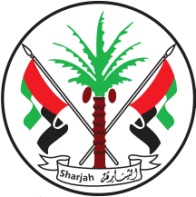 Sharjah Electricity and Water AuthorityTerms and conditions applicable for account closure request:20 dirhams is charged against each 1000 dirham of security deposit (in case loss original deposit receipt)Penalty for missing Gas pipe AED 100/-All the arrears must be paid, in case same person linked with multiple accounts while account closure. Processing Fee of AED:35/- is applicable for transferring security deposit funds via IBANExpress service charges AED:100/-Terms and conditions applicable for account closure request:20 dirhams is charged against each 1000 dirham of security deposit (in case loss original deposit receipt)Penalty for missing Gas pipe AED 100/-All the arrears must be paid, in case same person linked with multiple accounts while account closure. Processing Fee of AED:35/- is applicable for transferring security deposit funds via IBANExpress service charges AED:100/-طلب خدمة إقفال حساب الشروط والأحكام:في حال فقدان التأمين الأصلي يتم إضافة رسوم قدرها 20 درهم لكل 1000 درهم.عند فقدان أنبوب الغاز أو عدم تسليمه قبل الإقفال تضاف  100 درهم.يجب تسوية المتأخرات على الحسابات الأخرى عند طلب الإقفال.رسوم التحويل البنكي 35 درهم.رسوم الخدمة العاجلة 100 درهم + خدمة الشيك العاجل 10 دراهم.طلب خدمة إقفال حساب الشروط والأحكام:في حال فقدان التأمين الأصلي يتم إضافة رسوم قدرها 20 درهم لكل 1000 درهم.عند فقدان أنبوب الغاز أو عدم تسليمه قبل الإقفال تضاف  100 درهم.يجب تسوية المتأخرات على الحسابات الأخرى عند طلب الإقفال.رسوم التحويل البنكي 35 درهم.رسوم الخدمة العاجلة 100 درهم + خدمة الشيك العاجل 10 دراهم.Refund Method:ChequeRefund Method:Chequeيرجي اختيار طريقة الاستلام :  شيك       يرجي اختيار طريقة الاستلام :  شيك       I acknowledge that I have read, and do hereby accept the terms and conditions mentioned above.I acknowledge that I have read, and do hereby accept the terms and conditions mentioned above.أقر وأتعهد بالعلم بما ذكر أعلاه.أقر وأتعهد بالعلم بما ذكر أعلاه.NAME:الأســــــــــــم :MOBILE:رقم الهاتف:SIGNATUREالتـــــــــــوقيع: